Государственное бюджетное образовательное учреждение высшего образования Московской области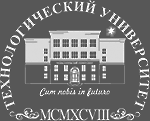 ТЕХНОЛОГИЧЕСКИЙ УНИВЕРСИТЕТРезультаты Международной Открытой Олимпиады 
Технологического университета 2020 г.26 января 2020 годаМатематикаНоминация «Интеллектуальная орбита»Класс 11 (выпускной), 2 курс СПО.Как найти себя в списке: фамилии расположены в порядке убывания набранной суммы баллов; фамилии участников, набравших одинаковую сумму баллов, расположены в алфавитном порядке.№п/пСтатусФИОУчреждениеГород, странаБаллы(max 100)ПобедительГрицких Александра АлексеевнаГУ ЛНР «ЛОУ специализированная школа I-III ступеней №1 им. профессора Л.М. Лоповка»Луганск,ЛНР100ПобедительКаримов Тахирджан ТахирджановичГосударственная специализированная школа №178Ташкент,Узбекистан100ПобедительКим Денис ЕвгеньевичГосударственная специализированная школа №178Ташкент,Узбекистан100ПобедительМкртчянЮраЛицей «Фотон»Гюмри,Армения100ПобедительМороз Артем АлександровичГУ ЛНР «ЛОУ Лингвистическая гимназия №36»Луганск,ЛНР100ПобедительМухиддинов Сарвар Анвар огли Государственная специализированная школа №178Ташкент,Узбекистан100ПобедительОбжилян БогданМОУ «Рыбницкая русская СОШ № 6 с лицейскими классами»Рыбница,Молдова100ПобедительСадуллаев Музаффар ТимуровичГосударственная специализированная школа №178Ташкент, Узбекистан100ПобедительСаргсянСерёжа Лицей «Фотон»Гюмри,Армения100ПобедительХазраткулов Зиёбек Турдимурод углиАкадемический лицей Вестминстерского университетаТашкент, Узбекистан100ПризёрII местоАпинян АсмикЛицей «Фотон»Гюмри,Армения93ПризёрII местоВхкриянВахеЛицей «Фотон»Гюмри,Армения93ПризёрII местоГандилян РафаэльЛицей «Фотон»Гюмри,Армения93ПризёрII местоНадоленко Леонид ВикторовичШкола №12Ангрен,Узбекистан93ПризёрII местоЮсyпoв Paвшaн PaмильевичГосударственная общеобразовательная школа №7Наманган,Узбекистан93ПризёрIII местоБорисов Артур АлександровичТашкентский профессиональный колледж информационных технологийТашкент, Узбекистан86ПризёрIII местоГоловченко Антон РуслановичГимназия №6Запорожье, Украина86ПризёрIII местоКаракозов Дмитрий КареновичГосударственная общеобразовательная специализированная школа профильного трудового обучения при Министерстве народного образования республики УзбекистанТашкент, Узбекистан86ПризёрIII местоНусретова Олеся РафаэльевнаСредняя общеобразовательная школа №225Ташкент, Узбекистан86ПризёрIV местоБогдашкин Виталий АлександровичАкадемический лицей Ташкентского архитектурно-строительного институтаТашкент, Узбекистан80ПризёрIV местоВагаршян Пайлак  Лицей «Фотон»Гюмри, Армения80ПризёрIV местоЁркулов Кувончбек Шербек углиСпециализированная общеобразовательная школа с УИОП №4Навои, Узбекистан80ПризёрIV местоПогосян Жора  Лицей «Фотон»Гюмри, Армения80УчастникАдыловАлишер БахтияровичОбщеобразовательная средняя школа №328Ташкент,Узбекистан73УчастникБалашова Светлана ВячеславовнаШкола-гимназия  №33 с УИ экономики и праваБишкек, Киргизия66УчастникГмыря Михаил МаксимовичМБОУ «Лицей № 47 Старт»Горловка,Украина66УчастникЕрназаров Шахназар БахтияровичСпециализированная школа №37 им. А.С. ПушкинаНукус,Узбекистан66УчастникИбрагимов Алишер Искандар углиМирзо-Улугбекский профессиональный колледж информатикиТашкент,Узбекистан60УчастникЗайниддинов Хасан Академический лицей при филиале РГУ нефти и газа им. И.М. ГубкинаТашкент,Узбекистан60УчастникЧередник Виктория Яковлевна ГБОУ ЛНР «Кировская многопрофильная гимназия»Кировск,   ЛНР60УчастникШининов Ансар БешимовичШкола №21Бухара,Узбекистан60УчастникАдизова Зарина Норкул кизиШкола №7Ташкент,Узбекистан53УчастникМаксимов ДилшодТашкентский профессиональный колледж информационных технологийТашкент,Узбекистан53УчастникХабибуллин Марат ИльгибовичШкола №6Ташкент,Узбекистан53УчастникЛатыпов Амир ЭльдаровичШкола №12Ангрен,Узбекистан46УчастникЛи Олег ЛеонидовичАнгренский колледж туризма и гостиничного хозяйстваАнгрен,Узбекистан46УчастникВосканов Богдан СергеевичСТРСОШ им. А.С. ПушкинаАшхабад,Туркменистан40УчастникХуссейн Ребер ФиразовичМОУ «Бендерская гимназия №2»Бендеры,Молдова40УчастникХоджихонов Олимхужа ШарифовичСредняя образовательная Школа №5Касансай,Узбекистан26УчастникЧистакова Анастасия АлександровнаСТРСОШ  им. А.С. ПушкинаАшхабад,Туркменистан26УчастникАкбаров Али ТохировичДавлатабадский колледж легкой промышленностиНаманган,Узбекистан20УчастникАбдурахманов Эльёрбек УлугбекевичАкадемический лицей при филиале РГУ нефти и газа им. И.М.  ГубкинаТашкент,Узбекистан13УчастникСубхановИбрагим УлугбековичГССШ №30Бухара,Узбекистан6УчастникФайзуллаев Мироншох БахтиёровичШкола №21Бухара,Узбекистан6